                            Knowledge Organiser 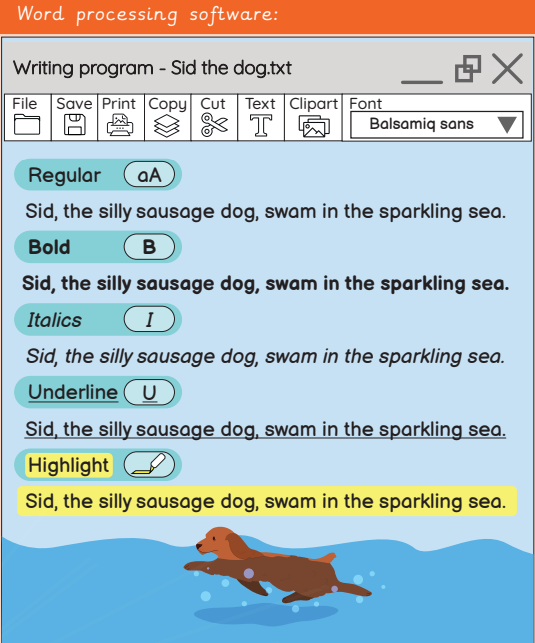 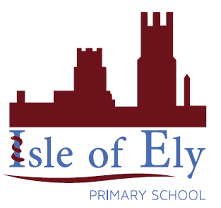                     Year 2 - Spring Term B                      Computing – Word Processing  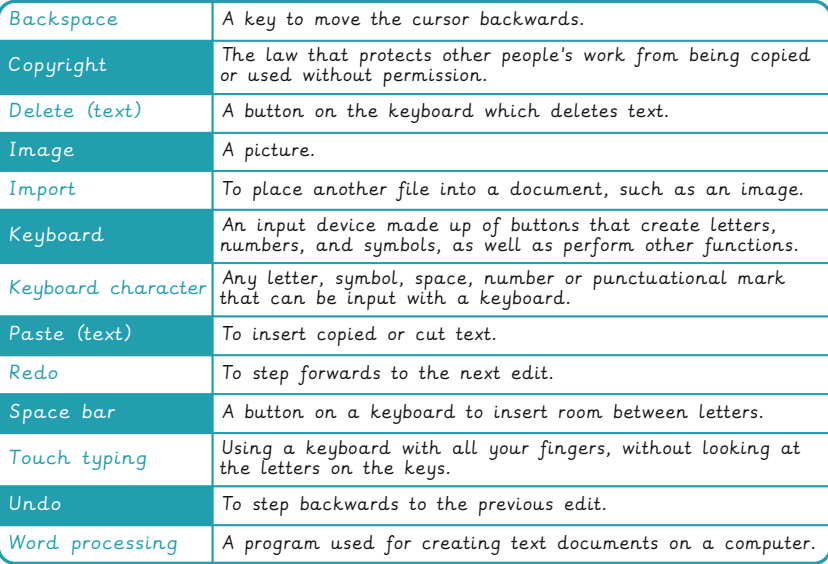 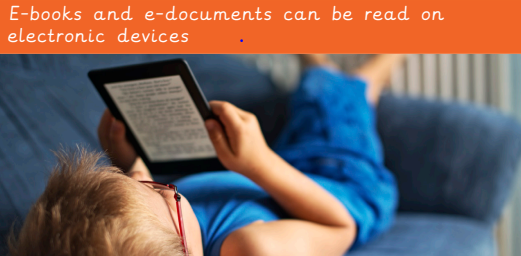 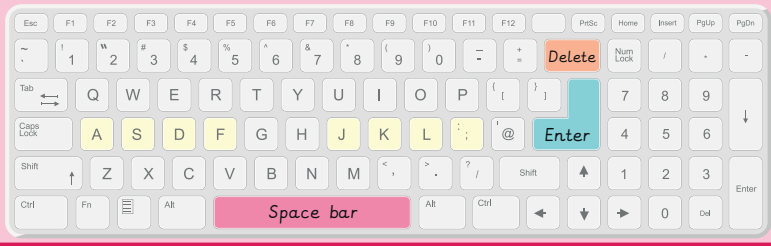 